In diesem Schreiben informieren wir Sie über die zur Nutzung von Big Blue Button erforderliche Verarbeitung von personenbezogenen Daten.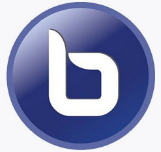 Wer ist verantwortlich für die Verarbeitung der Daten meines Kindes? Verantwortlich ist die Schule: [Kontaktdaten Schule, Schulleitung] An wen kann ich mich wenden, wenn ich Fragen zum Datenschutz habe?Fragen zum Datenschutz können Sie an den behördlich bestellten schulischen Datenschutzbeauftragten stellen: [Kontaktdaten Datenschutzbeauftragter Schule oder des Schulamtsbezirkes]Zu welchem Zweck sollen die Daten meines Kindes verarbeitet werden?Die Verarbeitung ist erforderlich zur Nutzung von Big Blue Button, einer Videokonferenz-Plattform, zur Durchführung von Online-Sprechstunden in der Lerngruppe und individueller Betreuung und Beratung in Kleingruppen oder Einzeltreffen zwischen Schüler und Lehrkraft.Auf welcher Rechtsgrundlage erfolgt die Verarbeitung?Die Verarbeitung erfolgt auf der Grundlage Ihrer Einwilligung.Welche personenbezogenen Daten meines Kindes werden bei Teilnahme an einer Big Blue Button Videokonferenz verarbeitet?Bei der Teilnahme an einer Big Blue Button Videokonferenz werden Metadaten zur Konferenz verarbeitet: Thema, Beschreibung (optional), IP-Adresse des Teilnehmers und Informationen zum genutzten Endgerät. Bei Nutzung des Chats sind die Chat-Inhalte Gegenstand der Verarbeitung. Eine Speicherung von Videokonferenzen und Chats durch die Schule erfolgt nicht.Wer hat Zugriff auf die personenbezogenen Daten meines Kindes?Alle Teilnehmer einer Videokonferenz haben Zugriff im Sinne von Sehen, Hören und Lesen auf Inhalte der Videokonferenz und Chats. Der Anbieter hat Zugriff auf die verarbeiteten Daten im Rahmen der Auftragsverarbeitung und auf Weisung der Schulleitung.An wen werden die Daten meines Kindes übermittelt?Der Webhoster Netcup, welcher die Big Blue Button Videokonferenz-Plattform betreibt, verarbeitet dazu die personenbezogenen Daten Ihres Kindes in unserem Auftrag. D.h. er darf sie nur entsprechend unserer Weisungen und für unsere Zwecke und nicht für eigene Zwecke nutzen, d.h. weder für Werbung noch an Dritte weitergeben. Wie lange werden die Daten meines Kindes gespeichert?Die Schule speichert keine personenbezogenen Daten im Zusammenhang mit der Nutzung von Big Blue Button. Videokonferenzen und Chats werden nicht aufgezeichnet und weder durch Schule noch Anbieter gespeichert. Die Inhalte von Chats werden gelöscht, sobald ein Konferenzraum geschlossen wird.Sehr geehrte Erziehungsberechtigte, in Zeiten der Schulschließung legen wir Wert auf den persönlichen Kontakt zu unseren Schülerinnen und Schülern. Dazu möchten wir eine Videokonferenz Plattform nutzen, um Sitzungen innerhalb der Lerngruppen unter Leitung einer Lehrkraft abzuhalten, und für Ihr Kind Beratung und Unterstützung durch Lehrkräfte in Kleingruppen und im Vier-Augen-Gespräch zu ermöglichen. Nutzen werden wir dazu Big Blue Button, eine Plattform, die in Deutschland von Universitäten, Firmen und Fachanwälten für Datenschutz genutzt wird. Sie kann über Computer, Smartphone und Tablet genutzt werden.Die Teilnahme an einer Videokonferenz erfordert kein eigenes Nutzerkonto. Schüler können bei einer Videokonferenz einen eigenen Nutzernamen wählen. Alle Inhalte der Videokonferenzen und begleitenden Chats bleiben im Kreis der Teilnehmer. Es erfolgt keine Aufzeichnung oder Speicherung durch die Schule oder den Anbieter. Schüler sind gehalten, bei einer Videokonferenz darauf zu achten, dass die Privatsphäre ihrer Familienmitglieder gewahrt bleibt. Bei Verstößen gegen diese Regel behält die Schule sich vor, Ihr Kind von Videokonferenzen auszuschließen bzw. die Teilnahme auf Audio zu beschränken.Hierzu möchten wir im Folgenden Ihre Einwilligung einholen.									(Schulleiterin / Schulleiter)    [Name, Vorname, Geburtsdatum und Klasse der Schülerin / des Schülers]Teilnahme an Big Blue Button VideokonferenzenIch/ wir sind an der Teilnahme unseres Kindes an Big Blue Button Videokonferenzen von privaten Endgeräten aus, wie oben beschrieben, einverstanden:Bitte ankreuzen! JA                                        NEIN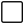 Die Einwilligung ist freiwillig. Aus der Nichterteilung oder dem Widerruf der Einwilligung entstehen keine Nachteile. Die Teilnahme ist für Ihr Kind freiwillig. Im Falle einer Nichteinwilligung werden wir Ihrem Kind auf alternativen Wegen in Kontakt treten.Diese Einwilligung kann für die Zukunft jederzeit widerrufen werden. Im Falle des Widerrufs werden wir Ihr Kind nicht an Videokonferenzen teilnehmen lassen. Soweit die Einwilligung nicht widerrufen wird, gilt sie für die Dauer der Schulzugehörigkeit.Gegenüber der Schule besteht ein Recht auf Auskunft über Ihre personenbezogenen Daten, ferner haben Sie ein Recht auf Berichtigung, Löschung oder Einschränkung, ein Widerspruchsrecht gegen die Verarbeitung und ein Recht auf Datenübertragbarkeit. Zudem steht Ihnen ein Beschwerderecht beim bayrischen Landesbeauftragten für Datenschutz zu.  [Ort, Datum]			[Unterschrift des / der Erziehungsberechtigten bei Minderjährigen]  [Ort, Datum]			[zusätzlich Unterschrift des / der Schüler/in ab 14 Jahre]